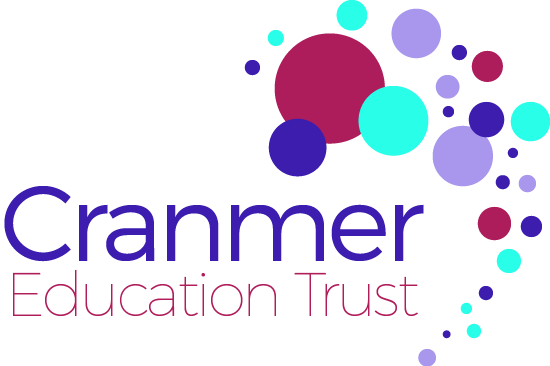 East Crompton St George’s Interim Management Board - constitution and attendance 2018-19GovernorGovernor Category/Appointed byDate of appointment(IMB – Yearly Re-Appointment)*Term of OfficeDate stepped downAttendance      2018-19Rachel RossHeadteacher1 September 2019*n/an/a7/7Julie HollisCET CEO – Ex Officio1 September 2019*n/an/a7/7Rev. D. Woodall(Chair)Trust Board Representative1 September 2019*n/an/a4/7Mary TomlinsonTrust Board Member1 September 2019*n/an/a7/7Hazel GlosterFoundation Governor (Diocesan)1 September 2019*n/a31/08/20193/7Allison AshTrust Board Representative1 September 2019*n/an/a5/7Ruth MintonTrust Board Representative1 September 2019*n/an/a5/7Janet AbbottTrust Board (Manchester Diocese)1 September 2019*n/an/a6/7Thomas KeeleyTrust Board Governor1st April 20194 yearsn/a1/2